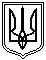 Миколаївська міська радаМиколаївського районуМиколаївської областіVIII скликанняПостійна комісія міської ради зпитань прав людини, дітей, сім'ї, законності, гласності, антикорупційної політики,місцевого самоврядування, депутатської діяльності та етикиПРОТОКОЛ № 39					Дистанційний режимвід 18.10.2023						(форма – відеоконференція)Засідання постійної комісії міської ради з питань прав людини, дітей, сім'ї, законності, гласності, антикорупційної політики,місцевого самоврядування, депутатської діяльності та етикиПрисутні депутати Миколаївської міської ради VIIІ скликання:Голова постійної комісії: О. В. КісельоваСекретар постійної комісії: Т. М. Домбровська Члени постійної комісії: Л. А. Дробот, Є. В. Павлович, В. С. ТранськаВідсутні члени постійної комісії: А. О. ІльюкЗапрошені:Кочева І. Є. – заступник начальника управління у справах ветеранів війни, внутрішньо переміщених осіб Миколаївської міської ради – начальник відділу по роботі з ветеранами війни та внутрішньо переміщеними особами;Оніщенко І. О. – начальник відділу з питань оборонної і мобілізаційної роботи та взаємодії з правоохоронними органами Миколаївської міської ради;Шуліченко Т. В. – директор департаменту економічного розвитку Миколаївської міської ради;Туова О. Ю. – начальник управління державного архітектурно-будівельного контролю Миколаївської міської ради.ПОРЯДОК ДЕННИЙ:Слухали 1. Пропозиції до порядку денного засідання постійної комісії міської ради з питань прав людини, дітей, сім’ї, законності, гласності, антикорупційної політики, місцевого самоврядування, депутатської діяльності та етики.Кісельова О. В., голова постійної комісії міської ради, запропонувала затвердити порядок денний засідання постійної комісії ради з питань прав людини, дітей, сім’ї, законності, гласності, антикорупційної політики, місцевого самоврядування, депутатської діяльності та етики на 18.10.2023 в цілому.Висновок постійної комісії: Затвердити порядок денний засідання постійної комісії ради з питань прав людини, дітей, сім’ї, законності, гласності, антикорупційної політики, місцевого самоврядування, депутатської діяльності та етики на 18.10.2023 в цілому.Голосували: «за» – 5, «проти» – 0, «утримались» – 0.РОЗДІЛ 1. Організаційні питання діяльності Миколаївської міської радиПро попередній розгляд проєкту рішення міської ради «Про внесення змін до рішення Миколаївської  міської ради від 23.02.2017 № 16/32 «Про затвердження Положень про виконавчі органи Миколаївської міської ради» (зі змінами та доповненнями)» (файл s-bk-002gk).Доповідач: начальник управління державного архітектурно-будівельного контролю Миколаївської міської ради Туова Олена ЮріївнаВисновки постійної комісії: Погодити та рекомендувати міському голові винести на розгляд сесії міської ради проєкт рішення «Про внесення змін до рішення Миколаївської  міської ради від 23.02.2017 № 16/32 «Про затвердження Положень про виконавчі органи Миколаївської міської ради» (зі змінами та доповненнями)» (файл s-bk-002gk).Голосували: «за» – 5, «проти» – 0, «утримались» – 0.Управлінню державного архітектурно-будівельного контролю Миколаївської міської ради надати на розгляд постійної комісії міської ради інформацію про штатну чисельність та структуру Управління до та після внесення змін, запропонованих зазначеним проєктом рішення міської ради.Голосували: «за» – 5, «проти» – 0, «утримались» – 0.Про попередній розгляд проєкту рішення міської ради «Про внесення змін до рішення Миколаївської міської ради від 23.12.2021 № 12/188 «Про затвердження міської програми з національно-патріотичного виховання                      на 2022-2024 роки» (файл s-uv-003gk).Доповідач: заступник начальника управління у справах ветеранів війни, внутрішньо переміщених осіб Миколаївської міської ради – начальник відділу по роботі з ветеранами війни та внутрішньо переміщеними особами Кочева Ірина ЄвгенівнаВисновок постійної комісії: Погодити та рекомендувати міському голові винести на розгляд сесії міської ради проєкт рішення «Про внесення змін до рішення Миколаївської міської ради від 23.12.2021 № 12/188 «Про затвердження міської програми з національно-патріотичного виховання на 2022-2024 роки» (файл s-uv-003gk).Голосували: «за» – 5, «проти» – 0, «утримались» – 0.Після обговорення питання порядку денного.Кісельова О. В, голова постійної комісії міської ради, звернулася до представника управління у справах ветеранів війни, внутрішньо переміщених осіб Миколаївської міської ради з проханням періодично надавати на адресу постійної комісії міської ради інформацію щодо динаміки роботи виконавчих органів міської ради у процесі створення Алеї слави та пам’яті у м. Миколаєві.Примітка: питання обговорювалося, проте на голосування не ставилося.Про попередній розгляд проєкту рішення міської ради «Про внесення доповнення до рішення Миколаївської міської ради від 22.11.2022 № 15/34 «Про затвердження Плану діяльності з підготовки проєктів регуляторних актів Миколаївської міської ради на 2023 рік» (файл s-pg-019).Доповідач: директор департаменту економічного розвитку Миколаївської міської ради Шуліченко Тетяна ВасилівнаВисновок постійної комісії: Погодити та рекомендувати міському голові винести на розгляд сесії міської ради проєкт рішення «Про внесення доповнення до рішення Миколаївської міської ради від 22.11.2022 № 15/34 «Про затвердження Плану діяльності з підготовки проєктів регуляторних актів Миколаївської міської ради на 2023 рік» (файл s-pg-019).Голосували: «за» – 2, «проти» – 0, «утримались» – 3 (О. Кісельова, Т. Домбровська, Л. Дробот).За результатами голосування рішення не прийнято.Повторний розгляд проєкту рішення міської ради «Про внесення змін до персонального складу виконавчого комітету Миколаївської міської ради»                     (файл s-gs-094) (відповідно до листа управління апарату Миколаївської міської ради від 29.09.2023 за вих. № 35811/02.01-05/23-2).Доповідач: начальник управління апарату Миколаївської міської ради Довбенко Катерина ОлександрівнаВисновок постійної комісії: Повторно погодити та рекомендувати міському голові винести на розгляд сесії міської ради проєкт рішення «Про внесення змін до персонального складу виконавчого комітету Миколаївської міської ради» (файл s-gs-094).Голосували: «за» – 2, «проти» – 1 (О. Кісельова), «утримались» – 2 (В. Транська, Л. Дробот).За результатами голосування рішення не прийнято.Про попередній розгляд проєкту рішення міської ради «Про продовження терміну дії та внесення змін і доповнень до рішення міської ради від 20.12.2019 №56/64 «Про затвердження комплексної Програми «Сприяння діяльності правоохоронних органів на території міста Миколаєва на 2020-2023 роки»» (зі змінами)» (файл s-ob-006gk) (відповідно до листа розробника від 17.10.2023 за вих. № 38576/02.12-14/23-2). Доповідач: начальник відділу з питань оборонної і мобілізаційної роботи та взаємодії з правоохоронними органами Миколаївської міської ради Оніщенко Ігор ОлексійовичВ обговоренні питання брали участь:Кісельова О. В., голова постійної комісії міської ради, яка запитала доповідача, чому рішення міської ради, яке стосується дотримання режиму тиші на території міста Миколаєва, яке було прийнято на засіданні сесії міської ради, не було доведено до відома відповідальних правоохоронних органів. Зазначила, що наразі такий режим у місті не дотримується. Запропонувала доповідачу написати листа на адресу уповноважених правоохоронних органів, яким їх повідомити про прийняте міською радою рішення та зобов’язання його виконувати.Оніщенко І. О., начальник відділу з питань оборонної і мобілізаційної роботи та взаємодії з правоохоронними органами Миколаївської міської ради, який відповів, що такого листа було вже направлено з метою належного відпрацювання в межах повноважень вищевказаними органами.Висновок постійної комісії: Погодити та рекомендувати міському голові винести на розгляд сесії міської ради проєкт рішення «Про продовження терміну дії та внесення змін і доповнень до рішення міської ради від 20.12.2019 №56/64 «Про затвердження комплексної Програми «Сприяння діяльності правоохоронних органів на території міста Миколаєва на 2020-2023 роки»» (зі змінами)» (файл s-ob-006gk).Голосували: «за» – 5, «проти» –0, «утримались» – 0.Розпорядження міського голови від 18.11.2021 №379р «Про затвердження Порядку розроблення проєктів нормативно-правових актів Миколаївської міської ради, виконавчого комітету Миколаївської міської ради, що підлягають громадській антикорупційній експертизі» (із змінами, внесеними розпорядженням міського голови від 26.01.2022 №13р).Висновок постійної комісії: Взяти до відома розпорядження міського голови від 18.11.2021 №379р «Про затвердження Порядку розроблення проєктів нормативно-правових актів Миколаївської міської ради, виконавчого комітету Миколаївської міської ради, що підлягають громадській антикорупційній експертизі» (із змінами, внесеними розпорядженням міського голови від 26.01.2022 №13р).Голосували: «за» – 5, «проти» –0, «утримались» – 0.РОЗДІЛ 2. Розгляд звернень відділів, управлінь, департаментів,адміністрацій районів та інших установ міста–РОЗДІЛ  3. Розгляд звернень юридичних та фізичних осіб до постійної комісії міської ради 3.1. Звернення батьків-вихователів Д’яченко О. П. та Д’яченко Н. М. від 19.09.2023 за вх. №429 щодо розгляду питання можливості надання автомобілю типу мікроавтобус (7-10 місць) для потреб будинку сімейного типу.Висновок постійної комісії: Міському голові О. Сєнкевичу, директору департаменту фінансів Миколаївської міської ради В. Святелик, начальнику служби у справах дітей Миколаївської міської ради Ю. Кравченко та постійній комісії міської ради з питань економічної і інвестиційної політики, планування, бюджету, фінансів та соціально економічного розвитку, підприємництва, наповнення бюджету та використання бюджетних коштів (Панченку) розглянути можливість:придбання автомобілю типу мікроавтобус (7-10 місць) для потреб вищезазначеного будинку сімейного типу шляхом формування бюджетного запиту на наступний рік;або передання такого автомобілю будинку сімейного типу альтернативним способом (зокрема, за рахунок автомобілів, отриманих у рамках проєктів допомоги від міжнародних організацій/держав).Голосували: «за» – 5, «проти» –0, «утримались» – 0.РОЗДІЛ 4. Розгляд інформації на рекомендації, витягів інших постійних комісій, протокольних доручень Миколаївської міської ради(питання, що знаходиться на контролі постійної комісії)4.1. Витяг з протоколу засідання постійної комісії міської ради з питань економічної і інвестиційної політики, планування, бюджету, фінансів та соціально економічного розвитку, підприємництва, наповнення бюджету та використання бюджетних коштів № 60 від 28.08.2023  (за вих. № 32050/01.01-01/23-2 від 08.09.2023) щодо розгляду питання ігнорування запрошення на засідання постійної комісії міської ради представниками управління Південного офісу Держаудитслужби в Миколаївській області (питання розглядалося на засіданні постійної комісії 20.09.2023, включено до порядку денного повторно).Висновки постійної комісії: Перенести розгляд даного питання порядку денного засідання постійної комісії міської ради.Постійній комісії міської ради з питань прав людини, дітей, сім'ї, законності, гласності, антикорупційної політики, місцевого самоврядування, депутатської діяльності та етики підготувати та направити листа на адресу управління Південного офісу Держаудитслужби в Миколаївській області щодо надання на адресу постійної комісії міської ради результатів перевірки закупівель у КП ММР «Миколаївелектротранс», а також запросити представників зазначеного управління на засідання постійної комісії міської ради як доповідачів.Голосували: «за» – 4, «проти» –0, «утримались» – 0.Примітка: під час голосування депутат Л. Дробот була відсутня.Голова комісії 								О. КІСЕЛЬОВАСекретар комісії 							Т. ДОМБРОВСЬКА